Diez minutos - Alberto Ruiz RojoKlett, 2008, ISBN 978-3-12-535546-0Cortometraje en youtube:  http://www.youtube.com/watch?v=7xslq8Lsxcw&feature=related
http://www.youtube.com/watch?v=bARr8JnNBBo&feature=relatedSinopsis"Diez minutos" cuenta la historia de una persona que llama al servicio de atención al cliente de su teléfono móvil para solicitar una información, de ello depende que pueda recuperar a su chica. Pero se encuentra con la inflexibilidad e impersonalidad de la operadora que sistemáticamente se niega a ayudarle. El corto es un toque de atención del modelo de sociedad al que nos dirigimos, donde la frialdad de normas absurdas se impone a la humanidad y el sentido común. http://www.comohacercine.com/articulo.php?id_art=1120&id_cat=8Extracto del libro - pp. 10EnriqueHola, buenas noches. Mire quería hacer un consulta, por favorNuriaFacilíteme usted su número de teléfono si es tan amableEnrique 637546 189NuriaSu nombre, por favor para dirigirme a usted. [...]Un  momento [...]Gracias por la espera D. Enrique. Indicarle que puede usted comprobar en su teléfono las diez últimas llamadas realizadas.EnriqueYa, eso ya lo sé, pero el problema es que no hay manera de que salga el número porque ya he hecho más de diez llamadas.NuriaEn ese caso indicarle que yo no puedo darle esa información.EnriquePero ¿por qué?Nuria Porque no me consta [...]EnriquePero vamos a ver, ¿estoy hablando con un ordenador o estoy hablando con una persona?NuriaEstá usted hablando con el servicio de atención al cliente de AIRFONE ....Notas del director"La clave del éxito del corto está en la identificación tan absoluta del espectador con la historia, (todo el mundo me dice que le ha pasado) y en el acierto de haber creado una historia universal que no pertenece a ningún lugar específico ni habla de una edad o gente determinada". "Al final responde al argumento clásico del hombre contra el sistema, como miles de historias. Lo importante es haber conseguido estructurarlo de tal forma que el espectador se enganche y se mantenga con ganas de saber como acaba todo ésto al final".http://www.comohacercine.com/articulo.php?id_art=1120&id_cat=8Preguntas para la claseUtilizamos el texto para discutir las preguntas siguientes:¿Por qué Enrique no puede ver en su teléfono el número que necesita?
(Porque ha hecho más de 10 llamadas)El tema es la consulta. El chico quiere un número de teléfono. ¿Por qué la chica no se lo da? ¿Por qué no le consta? (cfr. p. 11)¿Por qué Enrique necesita urgentemente el número?
(El número de teléfono es de una amiga de su novia. Lo necesita para poder hablar con su novia antes de que se vaya de viaje. Enrique no puede contactar directamente con su novia porque ella ha dado su número de baja antes de marcharse a los Estados Unidos)¿Recuerdas las dos excusas que pone Nuria a Enrique para no darle el número? (primero le dice que ella no sabe el número y más tarde que no puede dárselo por su seguridad)¿Qué pasó a Enrique un día de Navidad?
(el día de Navidad su perra se escapó de casa y toda la familia estuvo buscándola sin éxito durante todo el día. Nuria tiene un perro y por eso se puede identificar fácilmente con los sentimientos de Enrique y la familia)¿Cuál es la técnica que utilizan Enrique y Nuria para comunicarse al final del cortometraje?
(Enrique dice los números. Cuando los números no son correctos, Nuria dice: “no”. Cuando los números son correctos, Nuria no dice nada)Describe los dos lugares: (sala de estar con sofá: oscura, acogedora -  oficina con ambiente frío  posibilidad para repetir el vocabulario de los muebles)
Describe a los dos personajes  aspecto físico, carácter, desarrollo de comportamiento ( posibilidad para repetir los adjetivos de carácter o de aspecto físico)¿Cómo continuó la historia? (los alumnos escriben en casa un texto, el profesor lo corrige y en clase se dejan circular estos textos. Quiere decir los alumnos leen las versiones de sus compañeros)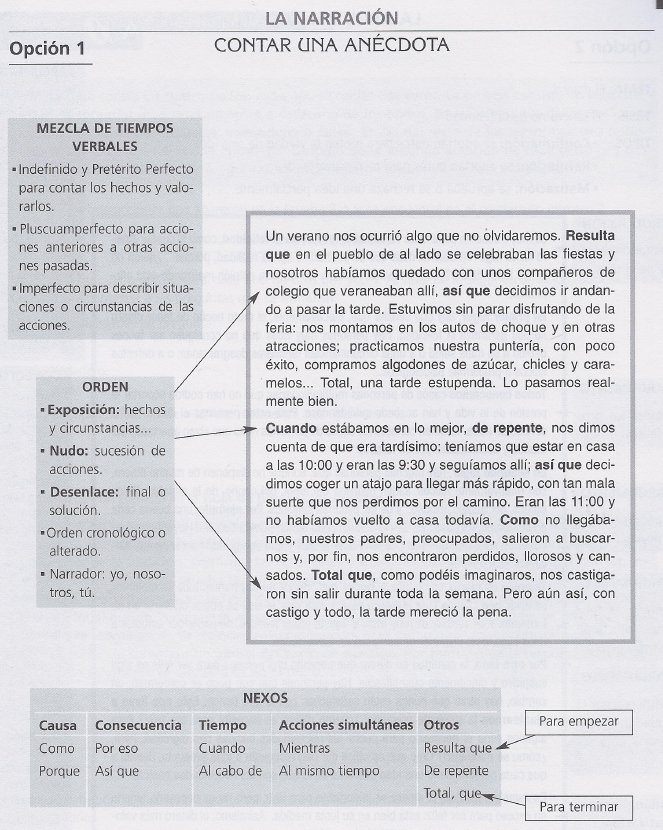 DELE intermedio. B2 – edelsa – ISBN – 84-7711-337-8. P. 139